CYRM-R – Lugandan translationDisclaimer: The CYRM-R and ARM-R were developed in English but translations have been created by researchers who have used the measures, some of whom have worked with the RRC. Each translation was done independently and, therefore, we cannot guarantee their accuracy.Translation created by: [unknown]Projects the measure was used in: [unknown]Papers involving the measure: [unknown]If you use this translation, please cite both the original authors (Jefferies, McGarrigle, & Ungar, 2018) and the translation team above.Emboozi zino zikulambulula kyenkanawa? Wetelozeeko wamu ku buli kibuuzoNeddaA LittleSome- whatQuite a BitYee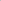 1. Nkolagana n’abantu abandi okumpi 123452.okufuna obuyigirize kikulu gyendi 123453.Manyi bwe beyisa mu mbeera ezenjawulo 123454. Bazadde bange/abandabirira banondola nnyo 123455. Bazadde bange/abandabirira bamanyi bingi ebinkwatako 123456.Bwemba muyala wabawo eby’okuklya ebimala 123457.Abantu balowooza nti banyumira okubeera nange 123458.Ab’omumaka gange mbabulira ku bwe mpulira 123459.Mpulira obuwagizi bwa mikwano jange 1234510.Mpulira nti musomero njamu bulungi1234511.Ab’omumaka gange baberawo mu biseera ebizibu1234512.Mikwano jange giberawo mu biseera ebizibu1234513.Mpisibwa bulungi mu kitundu1234514. Nina omukisa okulaga abantu nti nkuze era neyisa kikulu1234515.Bwe mba n’abomumaka gange mba mugumu nti tewali bulabe buyinza kuntukako1234516.Nina omukisa okufuna obukugu bwenyinza
okukozesa mu bulamu bw’omumasa (nga emirimo, okulabirira abalala)1234517.Nyumirwa obuwanga n’obulombolombo bw’awaka12345